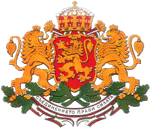       МИНИСТЕРСТВО НА ЗДРАВЕОПАЗВАНЕТО         РЕГИОНАЛНА ЗДРАВНА ИНСПЕКЦИЯ - ПЛЕВЕН5800 Плевен ул.  Княз Александър Батенберг І N 7 			Директор:		/064/ 82 33 04Тел.централа: 	       /064/ 82 34 09; 84 60 98					/064/ 82 23 28Факс:		       /064/ 82 48 82				E mail address: 	rzi@rzi-pleven.com		Годишен анализ на здравно-демографското състояние и здравната мрежа в Област Плевен2019г.                                       Изготвил: Илона Бонева                                                                                     Началник отдел „ЗИ”                                                                                     Дирекция „МД”I. СЪСТОЯНИЕ НА ЗДРАВЕТО НА НАСЕЛЕНИЕТОЗдравно-демографска характеристика на област Плевен     Здравно-демографското състояние не трябва да се разглежда като самоцел при оценката на здравето на населението, защото то е от основно значение за благополучието на гражданите и е фактор за икономически растеж. Анализът на това състояние  предоставя възможност не само за критична оценка, но и насочва вниманието към потребността от промотивни, профилактични, лечебни или палиативни грижи и определя насоките за развитие на здравеопазването. 1.1.Численост и структура на населениетоНаселение на област Плевен към 31.12. – (за тригодишен период)Население на област Плевен към 31.12.2019 г. по възраст              (брой)       Възрастовата структура на населението през последните години показва неблагоприятни тенденции, повлияни от промените в раждаемостта, смъртността, средната продължителност на живота, миграцията, жизненият стандарт и др. Относителният дял на възрастните хора /над 60 години/ през 2019 г. – 33.8%, леко увеличава нивата от предходните години   /2018 г. – 33.5% и 33.2% за 2017г. /, т.е. тенденцията на демографско застаряване продължава.  Възрастова структура на населението в област Плевен към 31.12.фиг. 1 Възрастова структура на населението в област Плевен  за 2019 г. (в %)           Тенденцията на остаряване на населението  води до промени  в неговата основна възрастова структура – под, във и над трудоспособна възраст. Населението в трудоспособна възраст към 31.12.2019 г. е 130685 души, или 55.3% от цялото население на областта, като мъжете са 69745, а жените – 60940. Въпреки увеличаващата се възрастова граница за пенсиониране, трудоспособното население е намаляло с 2786 души  - 2.8 % спрямо предходната година.                           1.2 Раждаемост       Раждаемостта е важен демографски показател, свързан с възпроизводството.Върху него оказват влияние икономически,психологически, демографски и медико-социални фактори.фиг. 2 Раждаемост в област Плевен и страната (на 1000)Раждания и аборти в област Плевен        Свързани с раждаемостта са и проблемите с безплодието и абортите. Ражданията продължават да намаляват от 2477 през 2017 г. на 2390 през 2018г. и достигат до 2359 (2343 живородени и 16 мъртвородени ) през 2019г.,т.е. има спад от 4.8%.        Въпреки изразената тенденция за намаляване броя на абортите, те съставляват около 37.6 % от ражданията. За 2019 г. на 1000 жени на възраст 15-49 години се падат 54 раждания и 20 аборти. Най- голям е броят и делът на абортите във възрастовата група 30-34 г. – 204(23%). На лица до 15 годишна възраст са извършени 2 аборта, а от 15 до 19 г. – 75, общо 8.4%, т.е. всеки единадесети аборт е извършен на лице до 19 годишна възраст.         От всички извършени аборти 5 са по медицински показатели (0.6%), 272 са спонтанни (30.6 %) и останалите 611 (68.8%) – по желание.1.3. Обща смъртностфиг. 3 Обща смъртност в област Плевен  и страната (на 1000)Обща смъртност по причини  в област Плевен       Фиг. 5 Структура на общата смъртност по причини за умирания в област Плевен през 2019 г.         Без съществени промени е смъртността по причини през последните години. Основна причина за умиранията и през 2019 г. остават болестите на органите на кръвообращението, чийто интензитет достига 1215 на 100000 население, а относителният им дял – 62.6%. На второ място по интензитет са умиранията от новообразувания,  чийто коефициент  достига 381. В структурата на останалите причини за смърт следват болести на дихателната система, болести на храносмилателната система и травмите и отравянията. На тези пет класа болести се дължат около 94 % от всички смъртни случаи.1.4. Детска смъртност                                                        фиг. 4 Детска смъртност в област Плевен и страната (на 1000 живородени деца)Детска смъртност (умрели деца до 1г. възраст)  в област Плевен           Перинатална, неонатална и постнеонатална детска смъртност в област Плевен       По отношение на възрастово-специфичните коефициенти на детската смъртност, и през 2019 г. се наблюдава най-висока смъртност при децата в перинаталния период – 8.4 на 1000 родени деца.  През 2019 г. най-голям е броят на починалите деца във възрастовата група от 28 ден до 1 година  - 10 или  66.67% от всички починали, следвани от тези до 6 ден - 4, или 26.67% . Детска смъртност по причини                       1.5. Естествен прирастЕстествен прираст по общини в област Плевен1.6. Заболеваемост и болестностфиг. 6 Структура на заболеваемост на населението от област Плевен през 2019 г.Болестност и заболеваемост сред населението в област Плевен 2018 г.Болестност и заболеваемост сред населението в област Плевен 2019 г.1.7. Хоспитализирана заболеваемост        Хоспитализациите в последните години  са стабилизирани. Всичко хоспитализираните случаи (изписани и умрели) през 2019 год. в областта са 93810 (за сравнение през 2018 год. са 94455, а през 2017 г. – 90176). От тях  хоспитализирани случаи 84248 (89.8 %) са по повод на основно лечение на заболяване. Останалите 9562 (10.2%) са по повод на проблеми, свързани със здравето (тук влизат живородените деца, рехабилитационни процедури и други видове медицинска помощ – клас ХХІ по МКБ-10). Забележка: В таблицата са общият брой хоспитализирани – включително  XXI клас.1.7. Трайно намалена работоспособност /вид и степен на увреждане       През 2019 г. броят на освидетелстваните лица над 16-годишна възраст, на които е призната трайно намалена работоспособност /вид и степен на увреждане/ е 2806, или 13.8 на хиляда души от населението / за страната 55494 – 9.4 на 1000 /. Най-голям е делът на лицата с трайно намалена работоспособност над 90% , следват лицата с 50-70 %. и тези с 71 до 90 %,   Най-честата причина за призната трайно намалена работоспособност са болестите на органите на кръвообращението –  38.1 %, следват новообразуванията – 22.5%, болестите на костно-мускулната система и съединителната тъкан – 10.5% и т.н.       През последната година  намалява броят на освидетелстваните деца до 16-годишна възраст. От 275 през 2016г. , 209 през 2017 г. и  176 през 2018 г. , за 2019 г. са 126 и формират 3.6 на хиляда души от населението / за страната 3441 – 3.2 на 1000 /. Водещи причини за признати вид и степен на увреждане са вродените аномалии , болестите на дихателната система, болестите на нервната система , психичните и поведенчески разстройства.2. Проблеми на общественото здраве, дължащи се на рискови фактори      Оценката на въздействието на различните фактори върху здравето на населението показва различна сила на влияние на отделните фактори, като най- съществено влияние върху здравето на гражданите имат :       - социално-икономическите фактори на окръжаващата среда (50%) - безработицата, намаляването на доходите на голяма част от населението,влошената структура на разходите и потреблението       - начина на живот на отделните граждани, семейството, групите и обществото (20%). Негативните фактори, свързани с начина на живот, са: поведенчески – тютюнопушене,злоупотреба с алкохол и наркотични вещества, рисково сексуално поведение и т.н.; хранене – нерационално и небалансирано; липсата на двигателна активност ; психосоциален стрес       - въздействието на здравната система върху индивидуалното, груповото и общественото здраве е в рамките на едва 10%. Ограничаването на достъпа до здравни услуги, несполучливите в редица случаи организационно-структурни промени, недостатъчните финансови ресурси и принудително налаганите от населението самоограничения в потреблението на здравни услуги поради икономически причини съдействат за високите нива на заболеваемостта, на общата и детска смъртност,задържането на общата продължителност на живота, влошават качеството на живот на българското население и възпрепятстват демографското му развитие.        Значителен интерес представляват и генетичните рискови фактори, както и артериалната хипертония, диабета, затлъстяването, които обуславят множество усложнения и последици.Следва да се подчертае, че много от вредно действащите върху здравето фактори подлежат на контрол. Дори контролът само върху някои от тях е благоприятна основа за подобряване на здравното състояние на населението изобщо и в частност - за профилактика на съвременните социално-значими заболявания, които водят най-често до смърт и трайна неработоспособност.Като социалнозначими заболявания в България се определят :Болестите на органите на кръвообръщениетоЗлокачествените новообразуванияХроничните болести на дихателната системаТуберкулозаТравми, злополуки и отравянияЗахарен диабетПсихични разстройства2.1. Болести на органите на кръвообръщението (БОК)Високо е нивото на регистрираните заболявания (болестност) на органите на кръвообръщението – честота 555.3 на 1000 души за 2019 г. и най-висок относителен дял – 22.3 %. Новооткритите заболявания от този клас също остават постоянно високи през последните години – съответно 98.5 ‰  и 12.4 %.БОК са водещи в структурата на умиранията . През 2019 г. честотата на умиранията по причина БОК е 12153 на 100 000 и този показател се запазва висок от години.Водещи нозологии в структурата на умиранията от БОК са исхемичната болест на сърцето (ИБС) и мозъчно-съдовата болест (МСБ). Регистрирани заболявания от злокачествени новообразувания1) На 100 000 жени           2) На 100 000 мъже2.3. Болести на дихателната система     Тези заболявания са водещи в структурата на общо регистрираните заболявания – второ място с болестност 334.2 на 1000 жители и първо със заболеваемост 166.2 на 1000 жители през 2019 год. При смъртността по причини заемат относителен дял 4.9 %.                                                                       ТуберкулозаРегистрирани заболявания от активна туберкулоза по форма на заболяването 1) Новооткрити и рецидиви                  През 2019 г. регистрираните заболявания от активна туберкулоза са 165 (при 195 за 2018 г. и 157 през 2017 г.). От тях новооткритите са 45 (при 46 за 2018 г. и 63 за 2017 г.).        Регистрираната заболеваемост за областта за 2019 г. е 69.2 на 100 000 д.н. (за 2018 г. – 80.5 на 100 000 д.н., 2017 г. – 63.8 на 100 000 д.н.). За страната този показател е 51.8 за 2019 ,  53.4  за 2018 г. и 56.4 за 2017 г. Новооткритите в областта са 18.9 през 2019 г., 19.0 през 2018 г. и 25.6 на 100 000 д.н. през 2017 г., като за страната  показателят е съответно 18.5,  18.4и 20.0.2.5. Психични заболявания        През 2019 год. в областта болните под наблюдение на психиатричните заведения са 5217 (2208 на 100 000 д.н.), при 5355 през 2018 г. (2228 на 100 000 д.н.). За страната този показател е 1681.0 на 100 000 д.н. през 2019 г. и 1723.3  на 100 000 д.н. през 2018 г.  В структурата на заболяванията най-много са болните с умствена изостаналост – 700.8 на 100 000 д.н през 2019 г. , следвани от случаите на шизофрения, шизотипни и налудни разстройства -  463.8Болни под наблюдение на психиатрична клиника на УМБАЛ – Плевен  към 31.12.II . Състояние на системата за медицинска помощ1. Първична извънболнична медицинска помощЛечебни заведения за първична медицинска и дентална извънболнична помощ пообщини в област  Плевен  по НЗК и регистрация в РЗИ през 2019 г.Специализирана извънболнична медицинска помощСпециализираната извънболнична помощ е основен интегриращ елемент в системата на здравеопазване, който да осигури на населението достъпна и качествена медицинска помощ и да позволи да се намалят потребностите от значително по-скъпата болнична помощ чрез активна профилактика, ранна диагностика и адекватно и ефективно лечение в амбулаторни условия.Въпреки наличието на значителен брой лекари, работещи в специализираната извънболнична медицинска помощ и непрекъснато увеличаващият се брой на оказваните здравни услуги, в системата съществуват редица проблеми, свързани основно с достъпа и качеството на оказваните здравни услуги – нарастване на броя на хоспитализациите, на случаите с късна диагностика и настъпващи усложнения и в крайна сметка влошаване на здравния статус на населението. Специализираната извънболнична медицинска помощ в областта  се осъществява от 171  лечебни заведения, от които:   - 7 диагностично-консултативни центъра; - 25 медицински центъра; - 1 медико-дентален центъра; - 105 индивидуални и 6 групови практики  на лекари-специалисти;  - 2 индивидуални специализирани практики по дентална медицина; - 11 МДЛ; - 14 МТЛЛечебни заведения за специализирана медицинска помощ по видовеЛечебни заведения за специализирана извънболнична помощ по общиниНа областно ниво е налице  неравномерно разпределение на лечебните заведения за специализирана извънболнична помощ на територията на отделните общини. Функциониращите ДКЦ  и лаборатории са предимно  в областния  град, както и значителна част  от практиките на лекарите-специалисти. Това затруднява достъпа на пациентите от по-малките общини до специализирани изследвания и консултации. Лекари специалисти по специалности    Осигуреността с лекари в извънболничната специализирана медицинска помощ е около 6.2 на 10 000 души от населението.Този показател е изчислен на базата на специалисти работещи само на основен трудов договор (148 лекари ), а ако се вземе предвид общият брой на работещите,той е много по-голям – 665. Така например от 105 ИПСМП и 6 ГПСМП само 22 са с титуляри, работещи само в извънболничната помощ – другите са предимно болнични специалисти.       По данни от годишните статистически отчети на НЦОЗА за ЛЗ за извънболнична помощ през 2019 г.  в системата на специализираната извънболнична помощ са извършени 617894 прегледа (617823 за 2018),от които най- голям дял имат тези при кардиолози  /12.6 %/ и акушер-гинеколози   /12.0 %/ . Средно на жител на областта се падат около 2.5 прегледа от лекар-специалист.3. Болнична медицинска помощ       Към 31.12.2019 г. болничният сектор в областта  включва 13 лечебни заведения, от които 12 многопрофилни болници / УМБАЛ - Плевен/ и 1 специализирана болница за активно лечение. 7 от болничните заведения са публична собственост (държавна и общинска), а 6 са частна собственост.       Леглата към 31.12.2019 г. са 2236, като към тях не са включени местата за краткотраен престой – за Плевенска област те са 45 на брой – дневен стационар за пациенти с психични заболявания. Относителният  дял на леглата в частните лечебни заведения  достига  31 %.         При средногодишен брой легла  2232 за 2019 г., осигуреността е 93.6 на 10000 население /за 2018 г. – 2225 легла и осиг. – 91.8 / .Лечебни заведения към 31.12.Легла в лечебните заведения за болнична помощ по видове към 31.12.1) От 2016 -  не се включват в общия брой легла (за Плевенска област са психиатрични)Дейност на стационарите на болничните лечебни заведения       Броят на активните  легла  в края на 2019 е 1804 / 2018 г. – 1802, а осигуреността  е   76.3 на 10 000 . Те съставляват  80% от общия брой на болничните легла. Най-голям относителен дял имат  терапевтичните легла – 40 % (37.7 на 10 000 души) и хирургичните– 20 % (20.5 на 10 000 души).        Осигуреността  с  легла  за  реанимация  и  интензивно  лечение е ниска – 4.1 на 10 000 души. Леглата за дългосрочни грижи са с осигуреност 9.6, но макар, че съществуват в устройствените правилници,  нямат дейност засега. По данни на годишните отчети през 2019 г. през стационарите на лечебните заведения за болнична помощ в област Плевен са преминали 94397 болни,  което е по-малко спрямо 2018 г., когато те са били 95079 . Честотата на хоспитализациите е 39.6 %.  Броят на проведените леглодни през 2019  г. е  467991 и е намален спрямо 2018 - 478230. В публичните лечебни заведения той  е 323560, т.е. 69.1% от всички проведени леглодни.   В частните  болници делът е   30.9 % и  бележи ръст спрямо предходните години  / 30.4 % за 2018 г. ,за 2017 г. – 26.8%/. Показателят „среден престой на болен” през 2019 г. е 5.0 дни и запазва нивата от 5.0 дни за 2018 г. и 5.1 за 2017 г. За частните лечебни заведения той е по-малък – 4.3 от публичните лечебни заведения – 5.3.Използваемостта на леглата  210 дни /58 %/ е сравнително ниска –еднаква за публичните   и   за частните болници . Поради по-високия среден престой на болен, оборотът  на леглата в публичните заведения е 39 преминали болни на 1 легло, а в частните  съответно 49 болни на 1 легло. 4. Спешна медицинска помощПрез 2019 г. изпълнените от ЦСМП повиквания и броят на обслужените от ЦСМП пациенти е почти същият  спрямо 2018 г. Извършените в ЦСМП амбулаторни прегледи са 24004, а в спешното отделение на УМБАЛ – Плевен – 43347. Така общият брой на амбулаторните прегледи в системата за спешна помощ  през  2019 г. е 67351 / за  2018г. е  65231/.От обслужените пациенти през 2019 г. в  спешното отделение, 13178 (30%) са били хоспитализирани по спешност, а на останалите са осъществени необходимите диагностично-лечебни дейности, след което са насочени към системата за извънболнична медицинска помощ.           Анализът на състоянието, организацията и дейността на системата за спешна медицинска помощ дава възможност да се определят следните съществени проблеми, които обосновават необходимостта от промени в системата на спешната медицинска помощ: липса на ясно дефиниране на обекта на спешната помощ, което предполага често неадекватното й обременяване с неспецифични функции както от пациентите, така и от самата здравна система;влошаваща се кадрова осигуреност и демотивация на работещите в системата за спешна медицинска помощ;неизчерпателна и противоречива нормативна база по отношение на координацията и взаимодействие между лечебните заведения за спешна, извънболнична и болнична помощ при обслужване на спешните пациенти.           Всичко това се установява на фона на: нарастваща неудовлетвореност и здравна несигурност на обществото от качеството на предоставяните му здравни услуги, в т.ч. спешна медицинска помощ; непрекъснато нарастване на финансовите разходи за здравеопазване при влошаващи се показатели на общественото здраве; ангажименти на страната, като член на Европейския съюз, за гарантиране на качеството на здравната помощ, особено в спешната помощ, предвид увеличаваща се мобилност на гражданите в границите на ЕС; нарастваща необходимост от готовност на системата за спешна медицинска помощ за реакция в случай на природни бедствия и катастрофи.             Необходима е функционална интеграция на двете основни съставни части на системата – извънболнична и болнична спешна медицинска помощ, която да позволи непрекъсваемост на обслужването на спешния пациент и осигуряване на необходимите инвестиции в развитие на човешките ресурси, инфраструктурата и материалнотехническата обезпеченост за гарантиране на своевременността и качеството на оказваната спешна медицинска помощ.5. Осигуреност на регионалната здравна мрежа с човешки ресурсиМедицински персонал в лечебните заведения в област Плевен към  31.12.Лекари по специалности - общоЗаб. В реда интернисти влизат лекари със специалност вътрешни болести, гастроентерология, ендокринология, кардиология ,пневмология  , нефрология, ревма-тология ,хематология , алергология, имунология, инфекциозни болести и медицинска онкологияЛекари (физически лица) на основен трудов договор по възрастови групи към 31.12.2019 година по видове заведения       Разпределението на практикуващите лекари в област Плевен по възраст е следното:             – най-голям е делът на лекарите във възрастовата група 55 – 64 години –501 / 35.0%/.              –  младите генерации лекари  на възраст до 35 години са 265 / 18.5 %/. В заведенията за болнична помощ работят  93 % от тях             –  увеличава се броят на практикуващите лекари във възрастовата група  65 и повече години - 189 - 13.2%  / 12.2%  за 2018г. и 9.7% за 2017г. /SWOT анализ на състоянието на системата на здравеопазване в област  ПлевенОсновни недостатъци и проблеми на регионалната система за здравеопазване:Предложения за решаване на проблемите         Населението на област Плевен е около 3.4 % от населението на страната. За периода 2017 -2019г. се наблюдава около 3.2% спад на населението, което от 244209 души е намаляло на 236305. Той е различен за отделните общини, като е най-голям за Белене и Искър.  В Плевенска община е съсредоточена голяма част от населението на областта – 49.9 %, следвана от община Червен бряг – 10.2%, а най-малко е в община Пордим - 2.3% от цялото население.Население на област Плевен по общини        Запазва се тенценцията за увеличаване относителния дял на градското население - жителите на градовете в областта представляват 66.9 %, а тези в селата са 33.1 %. Жените са 51.4 % от населението. Механичният прираст в областта е отрицателен, изселили са се 6866,   а заселените са 5413 , разликата 1453 представлява 6.1 /1000д.         Год.Население в областта - общомъжеОтн. дялжениОтн. дялВ градо-ветеОтн. дялВ селатаОтн. дял201724420911904448.712516551.316299166.78121833.3201824038011691548.612346551.416100567.07937533.0201923630511472948.612157651.415818666.97811933.1Възраст (в навършени години)ОбщоМъже ЖениВ градоветеВ селатаОбщо236305114729121576158186781190-41042153365085693434875-910979564053397528345110-1411550586056907811373915-1910977559053877031394620-249225465745685915331025-2911307586054477626368130-3413072685162219379369335-3913315702462919653366240-44155408146739411509403145-49170708881818912487458350-54164678388807911656481155-59165438418812511565497860-64178378670916712230560765-69176638159950411723594070+4433917249270902513919200ГодиниВъзрастови групиВъзрастови групиВъзрастови групиВъзрастови групиВъзрастови групиВъзрастови групиВъзрастови групиГодиниОбщо0-17% отобщияброй18-59% отобщияброй60+% отобщиябройОбщоОбщоОбщоОбщоОбщоОбщоОбщоОбщо20172442094053716.612264050.28103233.220182403804002516.711979149.88056433.520192363053973016.811673649.47983933.8 В градовете В градовете В градовете В градовете В градовете В градовете В градовете В градовете20171629912705916.68737653.64855629.820181610052682916.78521752.94895930.420191581862666616.98242852.14909231.0В селатаВ селатаВ селатаВ селатаВ селатаВ селатаВ селатаВ селата2017812181347816.63526443.43247640.02018793751319616.63457443.63160539.82019781191306416.73430843.93074739.4      Показателят  се увеличава спрямо последната година – 8.4 ‰   - за страната е 8.8‰ за 2019г . Раждаемостта  е най-висока за община  Долни Дъбник /11.6 ‰/, а най-ниска за община  Никопол - 5.6‰ .        Регистрираният брой живородени деца през 2019 г. – 2002 е увеличен спрямо 2018 г. - 1945, като 1009 са момчетата и 993 момичетата. Мъртвородените са 13.       От 2359 раждания на територията на Плевенска област най-голям е делът на родените от жени на възраст 20-35 години – 78.5%.        Въпреки по-младата възрастова структура на населението в градовете и относително по-големият брой родилни контингенти ,  раждаемостта на населението в тях - 8.0 живородени деца ( 7.9‰ за 2018 г. ), е по-малка от  тази  в селата – 9.2 живородени деца (8.3‰ за 2018 г.).         През последните години  се наблюдава трайна тенденция на увеличаване на абсолютния брой и относителния дял на извънбрачните раждания . Техният относителен дял нараства от 52.4 % през 2005 г. на 59.8% през 2009г. и достига  1347 от 2002 живородени или 67.3% през 2019 г.годинаБройБройНа 1000 жени от 15 до 49 годиниНа 1000 жени от 15 до 49 годинигодинаРажданияАбортиРажданияАборти2019235988854.220.42018239090753.420.32017247786754.018.9         Общата смъртност е един от основните индикатори характеризиращ общественото здраве, негов най-надежден и най-точен измерител. Показателят увеличава нивото си  спрямо предходната година – 19.4‰ и е  по-висок от този за страната – 15.5 ‰. Най-ниска е смъртността за община Плевен/15.2‰/, а най-висока за община Гулянци /30.5‰/.          Смъртността сред мъжете /20.8‰/ продължава да бъде  по-висока от тази при жените /18.1‰/. Продължават и силно изразените различия в смъртността сред селското и градското население. Коефициентът на смъртност е по-висок в селата /26.2‰/ , отколкото в градовете /16.1‰/- за 2019 г.№ на класаНАИМЕНОВАНИЕ НА БОЛЕСТИТЕ ПО МКБ-102019г. - област2019г. - област2019г. - област2018г. - област2018г. - област2018г. - област№ на класаНАИМЕНОВАНИЕ НА БОЛЕСТИТЕ ПО МКБ-10бройна 100000 от населениетоОтносителен дял ( % )бройна 100000 от населениетоОтносителен дял ( % )ОБЩО     I – XIX клас46241940.1100.045671884.9100IНякои инфекциозни и паразитни болести208.40.4187.40.39IIНовообразувания908381.019.6823339.718.02IIIБолести на кръвта, кръвотворните органи и отделни нарушения, включващи имунния механизъм10.40.020.80.04IVБолести на ендокринната система, разстройства на храненето и на обмяната на веществата6125.61.36727.71.47VПсихични и поведенчески разстройства62.50.131.20.07VIБолести на нервната система 4719.71.04819.81.05VIIБолести на окото и придатъците муVIIIБолести на ухото и мастоидния израстъкIХБолести на органите на кръвообращението28971215.562.730131243.565.97ХБолести на дихателната система22594.44.914359.03.13ХIБолести на храносмилателната система17573.43.812652.02.76ХIIБолести на кожата и подкожната тъкан10.40.010.40.02ХIIIБолести на костно-мускулната система и на съединителната тъкан10.40.031.20.07ХIVБолести на пикочо-половата система6326.41.45422.31.18ХVБременност, раждане и послеродов период0.00.00ХVIНякои състояния, възникващи през перинаталния период62.50.183.30.18ХVIIВродени аномалии , деформации и хромозомни аберации20.80.083.30.18ХVIIIСимптоми, признаци и отклонения от нормата, открити при клинични и лабораторни изследвания, некласифицирани другаде6326.41.48836.31.93ХIXТравми, отравяния и някои други последици от въздействието на външни причини14862.13.216266.93.55        Нивото на детската смъртност най-ясно и точно отразява влиянието на социалните, материалните и културни условия, които обществото създава за отглеждане на децата в частност влиянието на медицинското обслужване на жените и децата.         През 2019 г. в областта са починали 15 деца на възраст до една година, а коефициентът на детска смъртност   е 7.5 ‰ и е по-висок от  този за страната - 5.6 ‰  .        Съществуват различия по отношение на териториалния признак , като в селата детската смъртност е  по- ниска - 9.7 на 1000 живородени деца от тази в градовете – 6.3‰.годинаобщообщоВ градоветеВ градоветеВ селатаВ селатагодинабройНа 1000 живороденибройНа 1000 живороденибройНа 1000 живородени2019157.586.379.720182211.31511.7710.52017178.0128.756.8ГодинаПеринатална ДСНеонатална ДСПостнеонатална ДС20198.42.55.0201812.75.75.720177.11.46.6№ на класа№ на класаНАИМЕНОВАНИЕ НА БОЛЕСТИТЕ ПО МКБ-102019г. - област2019г. - област2019г. - област2018г. - област2018г. - област2018г. - област№ на класа№ на класаНАИМЕНОВАНИЕ НА БОЛЕСТИТЕ ПО МКБ-10бройна 1000 живо-родениотносителен дял ( % )бройна 1000 живо-родениотносителен дял ( % )ОБЩО     I – XIX клас157.5100.02211.3100.0IIНякои инфекциозни и паразитни болести10.56.7IIIIНовообразуванияIIIIIIБолести на кръвта, кръвотворните органи и отделни нарушения, включващи имунния механизъмIVIVБолести на ендокринната система, разстройства на храненето и на обмяната на веществатаVIVIБолести на нервната система  10.5  4.5IХIХБолести на органите на кръвообращението31.520.021.09.1ХХБолести на дихателната система10.56.7 10.5  4.5ХIХIБолести на храносмилателната системаXIVXIVБолести на пикочо-половата система10.54.5ХVIХVIНякои състояния, възникващи през перинаталния период63.040.084.136.4ХVIIХVIIВродени аномалии , деформации и хромозомни аберации21.013.3 73.6  31.8ХVIIIХVIIIСимптоми, признаци и отклонения от нормата10.56.710.54.5ХIXХIXТравми, отравяния и някои други последици от въздействието на външни причини10.56.710.54.5         Основни причини за умиранията на децата под 1г. възраст за 2019 г. са: някои  състояния, възникващи в перинаталния период / 3.0 на 1000 живородени и 40.0 отн.дял/ , болести на органите на кръвообращението / 1.5 на 1000 живородени и 20.0 отн.дял/  и вродените аномалии  / 1.0 на 1000 живородени и 13.3 отн.дял/ .         Основни причини за умиранията на децата под 1г. възраст за 2019 г. са: някои  състояния, възникващи в перинаталния период / 3.0 на 1000 живородени и 40.0 отн.дял/ , болести на органите на кръвообращението / 1.5 на 1000 живородени и 20.0 отн.дял/  и вродените аномалии  / 1.0 на 1000 живородени и 13.3 отн.дял/ .         Основни причини за умиранията на децата под 1г. възраст за 2019 г. са: някои  състояния, възникващи в перинаталния период / 3.0 на 1000 живородени и 40.0 отн.дял/ , болести на органите на кръвообращението / 1.5 на 1000 живородени и 20.0 отн.дял/  и вродените аномалии  / 1.0 на 1000 живородени и 13.3 отн.дял/ .         Основни причини за умиранията на децата под 1г. възраст за 2019 г. са: някои  състояния, възникващи в перинаталния период / 3.0 на 1000 живородени и 40.0 отн.дял/ , болести на органите на кръвообращението / 1.5 на 1000 живородени и 20.0 отн.дял/  и вродените аномалии  / 1.0 на 1000 живородени и 13.3 отн.дял/ .         Основни причини за умиранията на децата под 1г. възраст за 2019 г. са: някои  състояния, възникващи в перинаталния период / 3.0 на 1000 живородени и 40.0 отн.дял/ , болести на органите на кръвообращението / 1.5 на 1000 живородени и 20.0 отн.дял/  и вродените аномалии  / 1.0 на 1000 живородени и 13.3 отн.дял/ .         Основни причини за умиранията на децата под 1г. възраст за 2019 г. са: някои  състояния, възникващи в перинаталния период / 3.0 на 1000 живородени и 40.0 отн.дял/ , болести на органите на кръвообращението / 1.5 на 1000 живородени и 20.0 отн.дял/  и вродените аномалии  / 1.0 на 1000 живородени и 13.3 отн.дял/ .         Основни причини за умиранията на децата под 1г. възраст за 2019 г. са: някои  състояния, възникващи в перинаталния период / 3.0 на 1000 живородени и 40.0 отн.дял/ , болести на органите на кръвообращението / 1.5 на 1000 живородени и 20.0 отн.дял/  и вродените аномалии  / 1.0 на 1000 живородени и 13.3 отн.дял/ .         Основни причини за умиранията на децата под 1г. възраст за 2019 г. са: някои  състояния, възникващи в перинаталния период / 3.0 на 1000 живородени и 40.0 отн.дял/ , болести на органите на кръвообращението / 1.5 на 1000 живородени и 20.0 отн.дял/  и вродените аномалии  / 1.0 на 1000 живородени и 13.3 отн.дял/ .         Основни причини за умиранията на децата под 1г. възраст за 2019 г. са: някои  състояния, възникващи в перинаталния период / 3.0 на 1000 живородени и 40.0 отн.дял/ , болести на органите на кръвообращението / 1.5 на 1000 живородени и 20.0 отн.дял/  и вродените аномалии  / 1.0 на 1000 живородени и 13.3 отн.дял/ .          Разликата  между  ражданията и  умиранията формира  естествения прираст на населението. И тъй като от . досега умират повече хора, отколкото се раждат, тази разлика е с отрицателна стойност, в резултат на което населението на област Плевен непрекъснато намалява. През 2019 г. абсолютният брой на естествения прираст е минус 2622 души /-11.0 на 1000/ и е с по- големи стойности от тези за страната /-6.7 на 1000 / .община2019г.2019г.2018г.2018г.2017г.2017г.общинабройНа 1000 душибройНа 1000 душибройНа 1000 душиОбщо-2622-11.00-2622-10.82-2514-10.21Белене-130-15.60-136-15.82-142-16.03Гулянци-250-24.46-223-21.30-238-22.19Д.Митрополия-279-15.92-303-16.89-234-12.76Д.Дъбник-116-10.93-113-10.49-96-8.79Искър-112-18.89-87-14.28-107-17.19Кнежа-116-9.61-120-9.78-157-12.57Левски-254-14.72-261-14.83-274-15.27Никопол-187-23.83-141-17.57-148-17.99Плевен-822-6.92-833-6.93-709-5.83Пордим-108-19.92-131-23.68-141-24.81Ч.Бряг-248-10.20-274-11.08-268-10.63         Болестността, измерена чрез регистрираните случаи на заболяванията по обръщае-мостта на населението за здравна помощ към звената за извънболнична помощ и заболеваемостта /новооткритите случаи /, дава представа за честотата и структурата на заболяванията, по повод на които населението активно търси здравна помощ. Честотата на регистрираните заболявания в Плевенска област за 2019 г. бележи  леко увеличение и е 2495 на 1000 души от населението /2458 ‰ – за 2018 г. и 2431 ‰ – за 2017г./. Най-високи са честотата и относителния дял на болестите на органите на кръвообращението /22.2%/, заболяванията на дихателната система/13.4 %/, болести на костно-мускулната система/11.%/.       Заболеваемостта почти запазва нивата от предишните години  /2019 г. - 797 на 1000; 2018 г. - 790 на 1000 ; 2017 год. – 785 на 1000/ . Водещите болести са от X, IX  и XIII  клас.     При децата съответно са болестите на дихателната система/ интензитет 528 на 1000/, инфекциозните заболявания - 148 , травмите - 67 и др.№ на класаНАИМЕНОВАНИЕ НА БОЛЕСТИТЕ ПО МКБ-10БолестностБолестностБолестностЗаболеваемостЗаболеваемостЗаболеваемост№ на класаНАИМЕНОВАНИЕ НА БОЛЕСТИТЕ ПО МКБ-10Регистрирани заболяванияНа 1000 души от населениетоОтносителен дялРегистрирани заболяванияНа 1000 души от населениетоОтносителен дялОБЩО     I – XIX клас5955942458.1100.00191360789.8100.00IНякои инфекциозни и паразитни болести1811974.83.041021542.25.34IIНовообразувания1848776.33.10639926.43.34IIIБолести на кръвта, кръвотворните органи и отделни нарушения, включващи имунния механизъм443518.30.7412355.10.65IVБолести на ендокринната система, разстройства на храненето и на обмяната на веществата35805147.86.01541622.42.83VПсихични и поведенчески разстройства1783273.62.99303712.51.59VIБолести на нервната система 27850114.94.68720329.73.76VIIБолести на окото и придатъците му40490167.16.801476861.07.72VIIIБолести на ухото и мастоидния израстък1583665.42.66684828.33.58IХБолести на органите на кръвообращението131509542.822.0825020103.313.07ХБолести на дихателната система76232314.612.8037586155.119.64ХIБолести на храносмилателната система24530101.24.121020242.15.33ХIIБолести на кожата и подкожната тъкан2103286.83.53926538.24.84ХIIIБолести на костно-мускулната система и на съединителната тъкан70055289.111.761746272.19.13ХIVБолести на пикочо-половата система42005173.47.051621566.98.47ХVБременност, раждане и послеродов период316913.10.536382.60.33ХVIНякои състояния, възникващи през перинаталния период1740.70.03110.00.01ХVIIВродени аномалии [пороци на развитието], деформации и хромозомни аберации14526.00.244281.80.22ХVIIIСимптоми, признаци и отклонения от нормата1001341.31.68575123.73.01ХIXТравми, отравяния и някои други последици от въздействието на външни причини36569150.96.141366156.47.14№ на класаНАИМЕНОВАНИЕ НА БОЛЕСТИТЕ ПО МКБ-10БолестностБолестностБолестностЗаболеваемостЗаболеваемостЗаболеваемост№ на класаНАИМЕНОВАНИЕ НА БОЛЕСТИТЕ ПО МКБ-10Регистрирани заболяванияНа 1000 души от населениетоОтносителен дялРегистрирани заболяванияНа 1000 души от населениетоОтносителен дялОБЩО     I – XIX клас5946312494.9100.00190045797.4100.00IНякои инфекциозни и паразитни болести1785274.93.00980241.15.16IIНовообразувания1718672.12.89543722.82.86IIIБолести на кръвта, кръвотворните органи и отделни нарушения, включващи имунния механизъм459119.30.7713745.80.72IVБолести на ендокринната система, разстройства на храненето и на обмяната на веществата35764150.16.01618726.03.26VПсихични и поведенчески разстройства1653869.42.78267211.21.41VIБолести на нервната система 27176114.04.57714530.03.76VIIБолести на окото и придатъците му41337173.46.951521663.88.01VIIIБолести на ухото и мастоидния израстък1628468.32.74706229.63.72IХБолести на органите на кръвообращението132350555.322.262348298.512.36ХБолести на дихателната система79656334.213.4039604166.220.84ХIБолести на храносмилателната система24108101.14.05986341.45.19ХIIБолести на кожата и подкожната тъкан25071105.24.22955440.15.03ХIIIБолести на костно-мускулната система и на съединителната тъкан68873289.011.581758873.89.25ХIVБолести на пикочо-половата система39160164.36.591494462.77.86ХVБременност, раждане и послеродов период288512.10.495092.10.27ХVIНякои състояния, възникващи през перинаталния период1760.70.03280.10.01ХVIIВродени аномалии [пороци на развитието], деформации и хромозомни аберации13945.80.234221.80.22ХVIIIСимптоми, признаци и отклонения от нормата1121547.11.89657427.63.46ХIXТравми, отравяния и някои други последици от въздействието на външни причини33015138.55.551258252.86.62        Показателите на 100000 души от населението за 2019 в Плевенска област са 39359     / 38983 за 2018г. /  – съответно 34584 и 34188 за страната , т.е. леко превишават средните за България.          В структурата на хоспитализираните болни по класове болести водещо място през 2019 г. заемат болестите на органите на кръвообращението- 20.2 % относителен дял и интензитет 7141 на 100000, следвани от болести на дихателната система – съответно 11.5 и 4011 и т.н.        При децата до 17-годишна възраст най-голям е относителният дял на хоспитализираните поради заболявания на дихателната и храносмилателна системи. Сред лицата на възраст 18-64 години най-голям е делът на хоспитализираните поради болести на пикочо-половата система  и органите на кръвообръщението. Водещи заболявания в структурата на хоспитализираните болни над 65 годишна възраст са болести на органите на кръвообръщението и новообразуванията.Хоспитализирана заболеваемост в област Плевен за 2019 г.Хоспитализирана заболеваемост в област Плевен за 2018г.                        2.2.  Онкологични заболявания         Регистрираните злокачествени заболявания през 2019 г. са 12163 и бележат леко  увеличение спрямо 11766 през 2018 г.   Показателите на 100000 население продължават да растат и са по-високи от тези за страната  и от повечето други области.Тенденцията се запазва и за новооткритите заболявания – съответно 605.0 за Плевенска област и 434.9 за България. В нозологичната структура на тези заболявания няма съществени изменения през последните години. Висока е заболеваемостта от злокачествени новообразувания на млечната жлеза, трахеята, бронхите,белия дроб,кожата,простатата и т.н.20192019201920192018201820182018в т.ч. ново-откритиВсичков т.ч. ново-откритиВсичков т.ч. ново-откритиВсичков т.ч. ново-откритиБройБройНа 100 000 от населениетоНа 100 000 от населениетоБройБройНа 100 000 от населениетоНа 100 000 от населениетоОбщо1216314425103.1605.01176612594856.1519.6Устни, устна кухина и фаринкс24342102.017.62373497.814.0        в т.ч. : устни89337.31.399440.91.7Храносмилателни органи 1783304748.1127.51698290700.8119.7        в т.ч. : стомах1363757.115.51393157.412.8                    дебело черво,ректум , ректосигмоидна област и анус1436174602.573.01393200574.982.5Дихателна система606205254.386.0568155234.464.0        в.т.ч.: трахея, бронхи, бял дроб390178163.674.7348131143.654.1Кости,съединителна тъкан, кожа и млечни жлези47413621989.2151.946703591927.4148.2        в.т.ч.: меланом и други злока-чествени новообразувания на кожата24241981017.083.12405204992.684.2                   женска гърда121571501760.5122.421101421697.3114.2Пикочо-полови органи40604291703.4180.038773401600.1140.3        в.т.ч. маточна шийка184846692.137.583728673.322.5                  тяло на матката178147637.438.473855593.744.2                  яйчник 122022179.618.021624173.819.3                  простата21104160953.2138.11026130869.6110.2                  пикочен мехур60895255.139.955658229.523.9Други730100306.342.071681295.533.42.4. Инфекциозни заболявания, в т.ч. туберкулоза        Сравнително висок е процентът  на регистрираните  инфекциозни заболявания – относителен дял в общата болестност 3 % за 2019 г. и честота 74.9 на 1 000 души. При децата до 17 години той е още по-голям – 11.2 % /на 2 място по големина на отн.дял/ и честота 260. Най-голяма епидемиологична значимост по групи инфекции имат следните нозологични форми: чревни инфекциозни болести - инфекциозен ентероколит; инфекции на дихателните пътища - туберкулоза; инфекциозни болести, предавани по полов път – сифилис .Форма на заболяването201920192019201920192019201820182018201820182018Форма на заболяванетообщ бройНа 100000 мъжеНа 100000 жениНа 100000 бройНа 100000 мъжеНа 100000 жениНа 100000 Общо за областта16569.239884.616754.6819580.4811093.248568.37в т.ч. новооткрити 14518.883025.901512.244618.993025.431612.69Белодробна туберкулоза 11246.996656.984637.5413656.137664.426047.57в т.ч. новооткрити3715.522622.45118.983414.032420.34107.93Туб.а на белите дробове (А15.0 - А15.3, А16.0 - А16.2)11146.576556.124637.5413455.307563.575946.78в т.ч. новооткрити3715.522622.45118.983414.032420.34107.93Извънбелодробна туберкулоза 5322.243227.632117.145924.353428.822519.82в т.ч. новооткрити83.3643.4543.26124.9565.0964.76Туберкулоза на интратор.лимфни възли (А15.4, А16.3)83.3654.3232.4593.7154.2443.17в т.ч. новооткритиТуберкулозен плеврит (А15.6, А16.5)93.7854.3243.26145.7886.7864.76в т.ч. новооткрити41.6832.5910.8283.3065.0921.59Туберкулоза на костите и ставите72.9443.4532.4583.3054.2432.38в т.ч. новооткрити10.4110.79Туберкулоза на пикочо-пол. органи62.5232.5932.4562.4843.3921.59в т.ч. новооткритиТуб.-пер. лимфо-аденопатия (А18.2)93.7865.1832.4572.8943.3932.38в т.ч. новооткрити20.8421.6320.8321.59Туберкулоза на други органи (А18.3 - А18.8)125.0376.0454.08135.3775.9364.76в т.ч. новооткрити10.420.0010.8210.410.0010.79Наименование на болестите по МКБ-102019201920182018БройНа 100 000 нас.БройНа 100 000 нас.Всичко (F00 - F99) и G4052172207.753552227.7 Психични и поведенчески разстройства (F00 - F99)46781979.647901992.7   Деменции (F00-F03)4217.84217.5   Делир, непредизвикан от алкохол и други психоактивни    вещества (F05)31.331.2   Други разстройства, дължащи се на мозъчно заболяване  (F06, F07, F09)13657.613254.9  Психични и поведенчески разстройства, дължащи се на употреба на алкохол (F10)471199.3506210.5  Психични и поведенчески разстройства, дължащи се на употреба на други психоактивни вещества (F11-F19)3715.73615.0  Шизофрения, шизотипни и налудни разстройства (F20 - F29)1096463.81106460.1 - в. т.ч. Шизофрения (F20)1007426.11014421.8   Разстройства на настроението    (F30 - F39)648274.2668277.9    - в. т.ч. биполярно афективно разстройство (F31)19381.720083.2    - депресивен епизод (F32)13858.414058.2    - рецидивиращо депресивно разстройство   (F33)300127.0302125.6  Невротични, свързани със стрес и соматоформни   разстройства (F40 - F48)444187.9451187.6  Разстройства на храненето, съня и сексуалността   (F50, F51, F52)10.410.4  Разстройства на личността и поведението в зряла възраст  (F60 - F69)13557.114359.5  Умствена изостаналост (F70 - F79)1656700.81693704.3  Специфични разстройства в развитието (F80 - F83)41.741.7  Генерализирани разстройства в  развитието (F84)20.820.8  Хиперкинетични разстройства (F90)10.410.4  Други разстройства в поведението и емоциите (F91 - F95)20.820.8  Неорганична енуреза (F98.0)0.00.0Всички останали класове болести539228.1565235.0Епилепсия (G40)539228.1565235.0        Първичната медицинска помощ се оказва от общопрактикуващи лекари/ОПЛ/. В края на 2019 г. на територията на Плевенска област работят 188 амбулатории за първична медицинска помощ  – 179 индивидуални практики и 9 групови.  Общият брой на лекарите е 208  /197 титуляри и 11 наети /.          Средният брой население на 1 общопрактикуващ лекар е 1146 души .Показателят за осигуреността с ОПЛ е 8.7 на 10000 души. Най-голям е този показател в общините  Плевен (9.9) и Пордим (9.2) , а най-малък Долни Дъбник (5.7) и Гулянци (5.9 ) .   През 2019 г. са извършени  828203 прегледи от ОПЛ / 839918 за 2018 г./, което е около 3.5 прегледа на жител от населението. От тези посещения 131789 (15.9 %) са профилактичните прегледи.         Броят на лечебните заведения за първична помощ по дентална медицина е почти непроменен в последните години. Стоматолозите са 189 – 181 титуляри и 8 наети. Осигуреността е 7.9 , като най-голяма е в областният град – 11.8 на 10000, а в другите общини определено има недостиг.Лечебни заведения за първична извънболнична помощВидове ЛЗ 20192018201720162015ИП ПИМП179183184187190ИП ПИДП167165163161165ГП ПИМП99888ГП ПИДП77775общинаБрой регистрирани в РЗИ (физ.лица)Брой регистрирани в РЗИ (физ.лица)Брой регистрирани в РЗИ (физ.лица)Брой регистрирани в РЗИ (физ.лица)общинаВ инд. практикиВ инд. практикиВ групови практикиВ групови практикиобщиналекаридентистилекаридентистиБелене642Гулянци62Д.Мит-рополия1442Д.Дъбник63Левски1372 Никопол71Искър42Плевен93131166Пордим51Ч.бряг1774Кнежа85ОБЩО1791671814Видове ЛЗ 2019201820172016ИПСМП105104105108ИПСДП2211ГПСМП6666ГПСДПМЦ25252624МДЦ1111ДКЦ7778ДЦ111МДЛ11111212МТЛ14131212общинаИПСМПИПСДПГПСМПГПСДПМЦДЦМДЦДКЦМДЛМТЛБелене1Гулянци11Долни Дъбник11Долна Митро-полия11Левски151Никопол1Искър1Плевен65261917814Пордим1Ч. бряг121Кнежа82ФИЗИЧЕСКИ ЛИЦАНА ОСНОВЕН ТРУДОВ ДОГОВОРЛекари665148 в т.ч. интернисти83       гастроентеролози232       ендокринолози263        кардиолози5210        ревматолози91        пневмофтизиатри161        нефролози132        хематолози8        алерголози41       педиатри4111       хирурзи405       ортопеди343       уролози111       неврохирурзи2       анестезиолози94       акушер-гинеколози6921       инфекционисти3       оториноларинголози2710       офталмолози 4418       психиатри238       невролози5411       дермато-венеролози248       физиотерапевти215       обр.диагностика245       клин.лаборатория243       други5612ПРЕГЛЕДИПРЕГЛЕДИПРЕГЛЕДИПРЕГЛЕДИПРЕГЛЕДИЦЕНТРОВЕПРАКТИКИОБЩОна 1 жителОтн.дялЛекари5020321158626178942.59100.0 в т.ч. интернисти2780027800.010.4       гастроентеролози222470222470.093.6       ендокринолози305657824383890.166.2        кардиолози696008282778820.3312.6        ревматолози114290114290.051.8        пневмофтизиатри852911201197300.083.2        нефролози64784760112380.051.8        хематолози5783057830.020.9        алерголози3983039830.020.6       педиатри2774713932416790.176.7       хирурзи229225180281020.124.5       ортопеди391632575417380.186.8       уролози207690207690.093.4       неврохирурзи820820.000.0       акушер-гинеколози707353483742180.3112.0       инфекционисти71507150.000.1       оториноларинголози236835311289940.124.7       офталмолози 3739220065574570.249.3       психиатри104063232136380.062.2       невролози3913114907540380.238.7       дермато-венеролози167258359250840.114.1       физиотерапевти29828969307970.135.0       други1340578271220.031.2Видове заведения2019 г.2019 г.2018 г.2018 г.2017г.2017г.Видове заведенияБройЛеглаБройЛеглаБройЛеглаЛечебни заведения за болнична помощ-всичко132236132233132199Публични лечебни заведения715427153971306Многопрофилни болници715427153971306МБАЛ715427153971306Частни лечебни заведения669466946670Многопрофилни болници565856585634МБАЛ565856585634Специализирани болници136136136СБАЛ136136136Видове легла2019 г.2019 г.2019 г.2018 г.2018 г.2018 г.Видове леглаБрой легла към 31.12.Отн.дялОсигур. на 10 000Брой легла към 31.12.Отн. дялОсигур. на 10 000ОБЩО2 236100.0094.62233100.0092.2АКТИВНО ЛЕЧЕНИЕ1 80480.6876.3180280.7074.4Интензивни964.294.1954.253.9Акушеро-гинекологични1647.336.91677.486.9  гинекология883.943.7904.033.7  родилни522.332.2532.372.2  патологична бременност241.071.0241.071.0Педиатрични 1938.638.21938.648.0Неонатология592.642.5592.642.4Педиатрия1345.995.71346.005.5Терапевтични89139.8537.789640.1337.0в т.ч.вътрешни болести873.893.7873.903.6  гастроентерология773.443.3773.453.2  ендокринология381.701.6381.701.6  кардиология1747.787.41868.337.7  нефрология552.462.3552.462.3  ревматология321.431.4321.431.3  пневмология и фтизиатрия783.493.3763.403.1  клинична алергология100.450.4100.450.4  клинична токсикология100.450.4100.450.4  клинична хематология552.462.3552.462.3  инфекциозни болести200.890.8200.900.8  нервни болести1838.187.71787.977.3  кожни и венерически болести120.540.5120.540.5  медицинска онкология401.791.7401.791.7  лъчелечение200.890.8200.900.8Хирургични46020.5719.545120.2018.6  хирургия1496.666.31456.496.0  гръдна хирургия150.670.6150.670.6  пластично-възст. хирургия100.450.4100.450.4  кардиохирургия200.890.8200.900.8  неврохирургия251.121.1200.900.8  ортопедия и травматология1024.564.31024.574.2  съдова хирургия351.571.5351.571.4  урология502.242.1502.242.1  очни болести 120.540.5120.540.5  ушно-носно-гърлени болести421.881.8421.881.7ЗА ДЪЛГОСРОЧНИ ГРИЖИ22810.209.622810.219.4ЗА РЕХАБИЛИТАЦИЯ893.983.8914.083.8ПСИХИАТРИЧНИ1155.144.91125.024.6Места за краткотраен престой 1451.9451.9Видове заведения2018 г.2018 г.2018 г.2018 г.2018 г.2018 г.2018 г.2018 г.2018 г.2018 г.Видове заведенияЛегла ср.год. бройПостъ-пили болниИзпи-сани болниУм-релиПреми-нали болниПрове-дени леглодниИзполз. на леглатаОборот на леглатаСреден престой боленЛета-литет (%)Общо22259453293452100395079478230215435.01.1Публични заведения1531615806079874162041332677217415.41.2МБАЛ-Белене78263726305266218009231346.80.2МБАЛ-Гулянци662683265319270616200245416.00.7МБАЛ-Кнежа743764373717379817976243514.70.5МБАЛ-Левски933069306020312120172217346.50.6МБАЛ-Никопол40747745751374794195.0МБАЛ-Ч.Бряг1003566353525357316865169364.70.7УМБАЛ-Плевен1080451144443865545430239708222425.31.5Частни ЛЗ694329523265426233038145553210484.40.8МБАЛ”Авис Медика”- Пл.172111781117721120137536218653.4МБАЛ”Св.Панталеймон” – Пл.   19911178722812728843528219376.00.2СБАЛК - Плевен363113306849312710057279873.21.6МБАЛ”Св.Марина” – Пл.   1266968693330697827613219554.00.4МБАЛ”Сърце и мозък” – Пл.   11740543884169408024964213356.14.2МБАЛ”Св.Параскева” – Пл.  4436436436418554285.1Видове заведения2019 г.2019 г.2019 г.2019 г.2019 г.2019 г.2019 г.2019 г.2019 г.2019 г.Видове заведенияЛегла ср.год. бройПостъ-пили болниИзпи-сани болниУм-релиПреми-нали болниПрове-дени леглодниИзполз. на леглата Оборот на леглатаСреден престой боленЛета-литет (%)Общо22329377392714109694397467991210425.01.2Публични заведения1538601015936878560603323560210395.31.3МБАЛ-Белене78244024512246716673214326.80.1МБАЛ-Гулянци662644260928267815384233415.71.1МБАЛ-Кнежа743703368117374717553237514.70.5МБАЛ-Левски932972296013301320457220326.80.4МБАЛ-Никопол407337367394030101185.50.0МБАЛ-Ч.Бряг1003459343621347216709167354.80.6УМБАЛ-Плевен1087441504349570444487232754214415.21.6Частни ЛЗ694336723334631133794144431208494.30.9МБАЛ”Авис Медика”- Пл.172112371124321125937102216653.30.0МБАЛ”Св.Панталеймон” – Пл.   1996728671810677639659199345.90.1СБАЛК - Плевен36293628735829468681241822.92.0МБАЛ”Св.Марина” – Пл.  1267151713721716628577227574.00.3МБАЛ”Св.Параскева” – Пл.   43485485485235055114.80.0МБАЛ”Сърце и мозък” – Пл.   11851354890220516228062238445.44.3     Към 31.12.2019 г. системата за спешна медицинска помощ   е изградена от 9 филиала. 3 от тях са с реанимационен екип – в общините Плевен, Левски ,Ч.бряг, а 6 са без реанимационен екип – Белене,  Гулянци,  Никопол, Искър,  Кнежа, Долна Митрополия /функционира от ./ . В ЦСМП - Плевен са разкрити 8 легла за наблюдение и лечение до 24 часа ,а в  спешното отделение към  УМБАЛ – Плевен - 6 легла.     Към 31.12.2019 г. системата за спешна медицинска помощ   е изградена от 9 филиала. 3 от тях са с реанимационен екип – в общините Плевен, Левски ,Ч.бряг, а 6 са без реанимационен екип – Белене,  Гулянци,  Никопол, Искър,  Кнежа, Долна Митрополия /функционира от ./ . В ЦСМП - Плевен са разкрити 8 легла за наблюдение и лечение до 24 часа ,а в  спешното отделение към  УМБАЛ – Плевен - 6 легла.     Към 31.12.2019 г. системата за спешна медицинска помощ   е изградена от 9 филиала. 3 от тях са с реанимационен екип – в общините Плевен, Левски ,Ч.бряг, а 6 са без реанимационен екип – Белене,  Гулянци,  Никопол, Искър,  Кнежа, Долна Митрополия /функционира от ./ . В ЦСМП - Плевен са разкрити 8 легла за наблюдение и лечение до 24 часа ,а в  спешното отделение към  УМБАЛ – Плевен - 6 легла.ПоказателПоказателбройАмбулаторни прегледиАмбулаторни прегледи24004Изпълнени повиквания - общо,от тях – за спешна медицинска помощза неспешни състоянияза санитарен транспорт    Изпълнени повиквания - общо,от тях – за спешна медицинска помощза неспешни състоянияза санитарен транспорт    273902574701643Обслужени пациенти при повикваниятаот тях – брой деца 0-17г.            - насочени за хоспитализацияОбслужени пациенти при повикваниятаот тях – брой деца 0-17г.            - насочени за хоспитализация2539922922263Обслужени пациенти при амбул.прегледиот тях – брой деца 0-17г.            - насочени за хоспитализацияОбслужени пациенти при амбул.прегледиот тях – брой деца 0-17г.            - насочени за хоспитализация2400452331825Персонал – общ брой,от тях – лекарифелдшеримедицински сестриакушеркиПерсонал – общ брой,от тях – лекарифелдшеримедицински сестриакушерки3089268206Транспортни средства -Транспортни средства -29Спешно отделение към лечебно заведение за болнична медицинска помощСпешно отделение към лечебно заведение за болнична медицинска помощАмбулаторни прегледи – 2017 г.38845Хоспитализирани пациенти-2017 г.12277 / 31.6%  /Амбулаторни прегледи – 2018 г.40575Хоспитализирани пациенти-2018 г.14042 / 34.6%  /Амбулаторни прегледи – 2019 г.43347Хоспитализирани пациенти-2019 г.13178 /  0.4%  /           Развитието и управлението на човешките ресурси имат решаваща роля за ефективното функциониране  на здравната система в България. В нея са ангажирани голям брой медицински специалисти (лекари, лекари по дентална медицина, фармацевти, медицински сестри, акушерки, лаборанти, рехабилитатори, зъботехници и др.), както и немедицински специалисти (биолози, биохимици, инженери, икономисти, социолози и социални работници, психолози, педагози, помощен и технически персонал).            През 2019 г. осигуреността с лекари запазва  нивото от предишните години –  60.0 на 10000 души от населението. По този показател сме на първо място в страната / 42.6 на 10000/.           При специалистите по здравни грижи има леко намаление  –  89.7 на 10000, като отново тази осигуреност е най-голяма за страната.          Броят на лекарите по дентална медицина и осигуреността  /около 8 на 10 000 души/ запазвата нивата  спрямо предишните години.  Вид персонал2019 г.2018 г.2017 г.бройбройбройЛекари143114391388Лекари по дентална медицина196202197Фармацевти211618Специалисти по здравни грижи213821602145в т.ч. :фелдшери839999акушерки178179208медицински сестри137313921396лаборанти (клинични и рентгенови)335332295помощник-фармацевти896Друг персонал200819071832Видове специалности2019 Г.2019 Г.2018 Г.2018 Г.2017 Г.2017 Г.Видове специалностибройна 10000 от населениетобройна 10000 от населениетобройна 10000 от населениетоЛекари - всичко 143159.4143959.4138856.4в т.ч. интернисти28011.528011.526010.5хирурзи562.2542.2552.2акушер-гинеколози883.5853.5853.5педиатри743.1763.1743.0офталмолози271.2281.2301.2оториноларинголози271.1271.1230.9невролози602.5612.5522.1психиатри321.4341.4331.3дерматовенеролози180.7160.7160.6рентгенолози521.9461.9431.7физиотерапевти251.0251.0241.0лабораторни лекари391.5371.5331.3През 2019 г. най-висока е осигуреността в областта със интернисти (11.5 на 10 000). По специалности показателите спрямо предходните години са приблизително еднакви. Лекарите за първична медицинска помощ са 208 – около 15 % от всички на територията на областта.ОбщоВ заведения за болнична помощ В заведения за извънболнична помощДруги здравни заведенияЛЕКАРИ - ОБЩО1431849356226до 35 години26524611835 - 44 години158109232645 - 54 години318176865655 - 64 години50122017910265 - 74 години16376533475 + години262240Силни страниСлаби страниОсигуреност (първо място в страната) с висококвалифициран медицински персонал с богат професионален опит и научни познания.Липса на лечебни заведения за специализирана извънболнична помощ (МЦ и ДКЦ) в общините Левски, Кнежа, Искър и Пордим.Добре развита здравна мрежа от достатъчни по брой и вид лечебни заведенияЛипса на структури, осигуряващи спешна дентална помощНаличие на високотехнологична апаратура и методики за диагностика и лечение Относително амортизиран сграден фонд, не предоставящ битов комфорт на пациентите и работещите в някои МБАЛ и «УМБАЛ – Д-р Г.Странски» ЕАД-ПлевенСинхронизирани възможности за кон-султации на пациентите от областта във всички медицински профили.Не добре организирана 24-часова неотложна помощ в ЛЗ за първична и специализирана извънболнична помощ и неефективна координация между отделните структурни звена в систематаНаличие на предпоставки за своевременност, достатъчност и добро качество на медицинските услуги.Недостатъчна осигуреност с финансови средстваРазвита система за спешна медицинска помощНаличие на клинични звена с диспансерни функции в «УМБАЛ – Д-р Г.Странски» ЕАД-ПлевенБлагоприятни възможностиЗаплахи Благоприятно географско разположение на област Плевен – разположена в централ-ната част на северна БългарияТенденция за застаряване на населениетоНаличие на добре развита инфраструктурна мрежа, позволяваща бърз достъп и комуникации между съседни общински лечебни заведенияНеадекватно заплащане на медицинския труд, демотивиращо личния състав, миграция на специалисти по здравни грижи и отлив от професията на медицинската сестраПовишаване информираността на ползващите здравни услугиВисока средна възраст на лекаритеПоложително отношение на органите на МЗ, областната и общинските управи към проблемите на здравеопазването.Финансиране в рамките на възможното, а не на необходимото   - въпреки наличието на голям брой специалисти, разпределението на лечебните заведения за извънболнична помощ е неравномерно /съсредоточено в областния център/  и води до неравнопоставеност на населението по отношение на достъпа до здравни услуги. Това важи в най-голяма степен за денталната/специализирана и първична/ помощ;   - липса на добре организирана 24-часова неотложна помощ в лечебните заведения за извънболнична помощ и зачестяващи проблеми и пропуски при оказването й , свързани с липса на координация и взаимодействие с ФСМП особено в малките общини;   - недостатъчна   дейност от ЛЗ по промоция на здравето, профилактика и скрининг на заболяванията, диспансеризация и т.н.;  - изкривяване на информацията за реалните потребности на населението от болнично лечение, което затруднява анализа и планирането на необходимите средства;   -  недостатъчно финансиране на част от болничните дейности по клинични пътеки;   - липса на развити структури, които да „освободят” болниците от някои дейности, които могат да се осъществяват извън тях – дневни центрове, еднодневна хирургия, хосписи, болници за долекуване и продължително лечение, медико-социални домове и др.   - недостатъчното финансиране на клиничните пътеки води до финансови затруднения на Университетска болница, която  лекува най-тежките и усложнени случаи.     - неадекватно заплащане на медицинския труд, демотивиращо личния състав и миграция на специалисти по здравни грижи . Това се дължи в голяма степен на монополното определяне на правилата и условията от страна на НЗОК.     - засилваща се неудовлетвореност на пациентите при нарастващи потребности, изисквания и очаквания.           - Създаването на мрежа от лечебни заведения за долекуване, хосписи и социални домове, както и подобряването  на координацията между различните звена, което ще допринесе за повишаване ефективността на цялата здравна система.            - Ориентиране към дейности по профилактика и превенция на здравето на населението, с приоритет за деца, бременни, лица с онкологични заболявания, майки на деца до една година, лица с физически и психически разстройства и общности със здравни неблагополучия.          - Осигуряване на възможности за взаимодействие и комуникации между отделните подсистеми (нива на оказване на медицинска помощ) и териториалното им разпределение, с цел по-висока ефективност при използване на ресурсите.